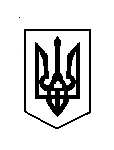 УКРАЇНАКОМИШУВАСЬКА СЕЛИЩНА РАДАОРІХІВСЬКОГО РАЙОНУ ЗАПОРІЗЬКОЇ ОБЛАСТІДВАДЦЯТЬ ЧЕТВЕРТА СЕСІЯВОСЬМОГО СКЛИКАННЯР І Ш Е Н Н Я 20.03. 2018                                                                                                         № 05Про укладення договору позички Керуючись п.4 ч.1 ст. 28Закону України “Про місцеве самоврядування в Україні», відповідно до статті 799 Цивільного кодексу України, рішення третьої позачергової сесії восьмого скликання «Про затвердження Порядку використання службового легкового автомобіля Комишуваської селищної ради Оріхівського району Запорізької області» за № 03 від 10.01.2017 року, з метою забезпечення належної та своєчасної організації роботи виконавчого апарату селищної ради, Комишуваська селищна радаВИРІШИЛА: 1. Рекомендувати Заяц Надії Гаврилівні - заступнику селищного голови з питань діяльності виконавчих органів ради, як представнику КОРИСТУВАЧА Комишуваської селищної ради, укласти договір позички на 3 (три) роки безоплатного  користування транспортним засобом: автомобіль марки TOYOTACAMRY 2017 року випуску, реєстраційний номер АР7242ЕН з ПОЗИЧКОДАВЦЕМ Карапетян Н.А.2. Заяц Надії Гаврилівні - заступнику селищного голови з питань діяльності виконавчих органів ради здійснити заходи щодо нотаріального посвідчення договору позички.3. Після укладання договору позички транспортний засіб, зазначений в пункті 1 цього рішення, передається від ПОЗИЧКОДАВЦЯ до КОРИСТУВАЧА на підставі акту приймання-передачі.4. Івахненко Тетяні Ростиславівні - начальнику фінансового відділу – головному бухгалтеру передбачити кошти для витрат пов’язаних з оформленням договору позички.5.Фінансовому відділу встановити ліміти на використання бензину й пробігу службового легкового автомобіля на 2018 рік. 6. Контроль за виконанням даного рішення покласти на постійні комісії з питань прав людини, законності, депутатської діяльності і етики  та з питань планування,  фінансів, бюджету та соціально-економічного розвитку.Секретар селищної радиВ.Л. Король